Общество с ограниченной ответственностью"Научно-техническое предприятие "Рубус"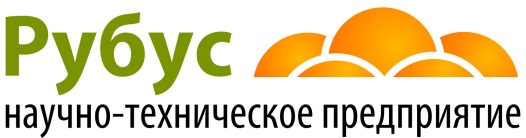 Прайс-лист на работы по благоустройству на 2021 г.За подробностями обращайтесь по телефону 8-911-068-21-37НаименованиеЕд. изм.Ед. изм.Цена, руб.Устройство газоновСоздание газона методом гидропосевакв.м.кв.м.150Создание газона ручным способомкв.м.кв.м.130Уход за газоном (стрижка, подкормка, подсев)кв.м.кв.м.40Стрижка газона, единоразово кв.м.кв.м.10Уход за деревьями и кустарниками (обрезка, подкормка, мульчирование)шт.шт.500Выезд специалиста на участок для консультации500 руб.1 выезд – бесплатно500 руб.1 выезд – бесплатно500 руб.1 выезд – бесплатноЛандшафтное проектирование дизайна участкакв.м.2525Посадка деревьев и кустарниковПосадка дерева до 100 см с добавлением плодородного грунташт.550550Посадка дерева до 150 см с добавлением плодородного грунташт.800800Посадка дерева до 200 см с добавлением плодородного грунташт.1 4001 400Посадка дерева до 250 см с добавлением плодородного грунташт.1 7001 700Посадка дерева от 250 см с добавлением плодородного грунташт.2 0002 000Посадка кустарника до 100 см с добавлением плодородного грунташт.250250Посадка кустарника 100 см и выше с добавлением плодородного грунташт.500500Пересадка деревьев и кустарниковПересадка дерева до 100 см с добавлением плодородного грунташт.1 6001 600Пересадка дерева до 150 см с добавлением плодородного грунташт.1 9001 900Пересадка дерева до 200 см с добавлением плодородного грунташт.2 6002 600Пересадка дерева до 250 см с добавлением плодородного грунташт.3 4003 400Пересадка дерева от 250 см с добавлением плодородного грунташт.4 3004 300Пересадка кустарника до 100 см с добавлением плодородного грунташт.350350Пересадка кустарника 100 см и выше с добавлением плодородного грунташт.800800